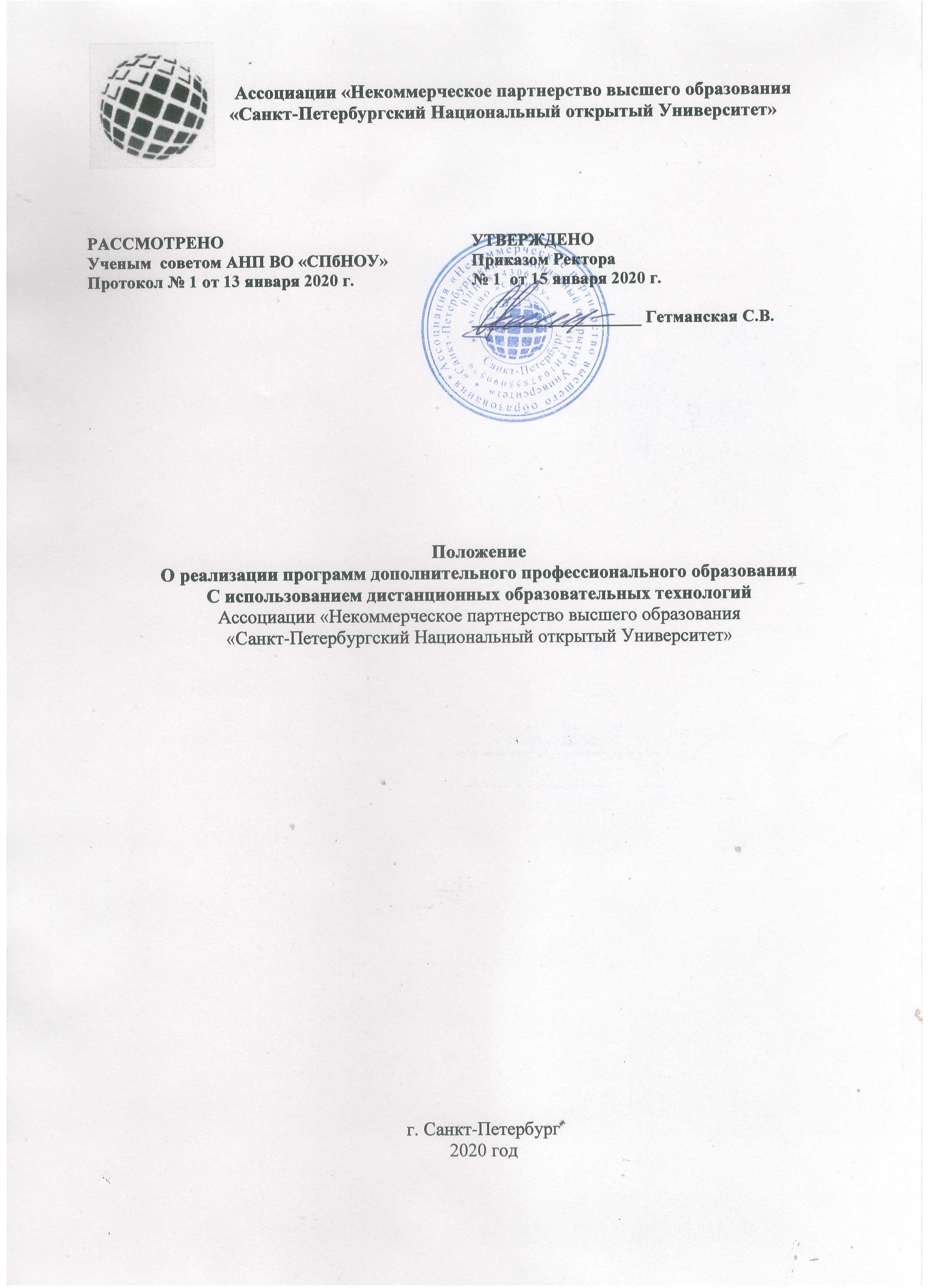 1.	Общие положения1.1.	Настоящее Положение устанавливает порядок использования дистанционных образовательных технологий (далее - ДОТ) в Ассоциации «Некоммерческое партнерство высшего образования «Санкт-Петербургский Национальный открытый Университет» (далее – АНП ВО «СПбНОУ») при реализации образовательных программ дополнительного профессионального образования (далее - образовательные программы).1.2.	Настоящее Положение разработано в соответствии с:-	Федеральным законом от 29 декабря 2012 г. № 273-ФЗ «Об образовании в РФ»;-	приказом Минобрнауки Российской Федерации от 23.08.2017 №816 «Об утверждении Порядка применения организациями, осуществляющими образовательную деятельность, электронного обучения, дистанционных образовательных технологий при реализации образовательных программ»;-	приказом Министерства образования и науки РФ от 01 июля 2013 г. № 499 «Об утверждении Порядка организации и осуществления образовательной деятельности по дополнительным профессиональным программам»;-	письмом Министерства образования и науки РФ от 21 апреля 2015 г. № В К-1013/06 «О направлении методических рекомендаций по реализации дополнительных профессиональных программ»;-	Указом Президента РФ от 09.05.2017 №203 «О стратегии развития информационного общества в Российской Федерации на 2017-2030 годы».1.3.	В качестве основных преимуществ дистанционного обучения на основе современных технологических достижений можно отметить: высокую степень охвата (дальнодействие); быстрый доступ слушателей к базам данных, библиотечным каталогам и другим информационным ресурсам, консультирование; возможность удалённого тестирования.1.4.	Основными целями дистанционного обучения являются: предоставление слушателям  (слушателям) непосредственно по месту жительства или временного их пребывания возможности осваивать образовательные программы; увеличение контингента обучаемых за счёт предоставления образовательных услуг в максимально удобной форме.1.5.	Использование элементов ЭО, ДОТ при реализации образовательных программ осуществляется в целях совершенствования образовательной траектории, в соответствии с мировыми тенденциями, расширения доступа слушателей к инновационным и качественным образовательным услугам, интенсификации использования научного, методического и информационно-технического потенциала АНП ВО «СПбНОУ», увеличения контингента слушателей за счет реализации дополнительных программ в максимально доступной форме.1.6. Основные понятия: Под электронным обучением (далее - ЭО) понимается организация образовательной деятельности с применением содержащейся в базах данных и используемой при реализации образовательных программ информации и обеспечивающих ее обработку информационных технологий, технических средств, а также информационно-телекоммуникационных сетей, обеспечивающих передачу по линиям связи указанной информации, взаимодействие слушателей и педагогических работников.Под дистанционными образовательными технологиями понимаются образовательные технологии, реализуемые в основном с применением информационно-телекоммуникационных сетей при опосредованном (на расстоянии) взаимодействии слушателей и педагогических работников.Учетные данные – это предоставленные слушателю и преподавателю логин и пароль для входа на образовательную платформу.Система дистанционного обучения - это система обеспечивающая слушателям и преподавателям доступ к базе электронных курсов, средствам тестирования, интерактивным дидактическим инструментам обучения.Образовательный контент – структурированное предметное содержание, используемое в образовательном процессе.Структура образовательного контента может включать:• основной учебный материал (учебно-методический комплекс - УМК);• дополнительные учебные материалы (тематические сборники статей, альтернативные учебники или учебные пособия, банк практических заданий для самоподготовки слушателей с решениями, темы курсовых проектов (курсовых работ).• руководство по изучению модуля;• банк тестовых заданий2.	Модели использования электронного обучения, дистанционных образовательных технологий в дополнительном профессиональном образовании2.1.	При реализации образовательных программ с применением электронного обучения, дистанционных образовательных технологий в АНП ВО «СПбНОУ» могут быть применены следующие модели:- полностью дистанционное обучение (повышение квалификации, профессиональная переподготовка) слушателя;- частичное использование дистанционных образовательных технологий, позволяющих организовать дистанционное обучение (повышение квалификации, профессиональная переподготовка) слушателя.2.2.	Полностью дистанционное обучение подразумевает использование такого режима обучения, при котором слушатель осваивает образовательную программу полностью удаленно с использованием специализированной дистанционной платформы, функциональность которой обеспечивается университетом. Все коммуникации с педагогическим работником осуществляются посредством указанной платформы.2.3.	Модель, при которой происходит частичное использование дистанционных образовательных технологий при реализации ДПП, очные занятия чередуются с дистанционными.2.4. Университет может реализовывать дополнительные профессиональные программы с применением ЭО и ДОТ в полном объеме в заочной форме при проведении учебных занятий, текущего контроля успеваемости, промежуточной и итоговой аттестации слушателей.3.3. При реализации дополнительных профессиональных программ с применением ЭО и ДОТ университет:• создает условия для функционирования электронной информационно-образовательной среды, включающей в себя электронные информационные ресурсы, электронные образовательные ресурсы, совокупность информационных технологий, телекоммуникационных технологий, соответствующих технологических средств и обеспечивающей освоение слушателями образовательных программ в полном объеме независимо от места нахождения слушателей;• оказывает учебно-методическую помощь слушателям, в том числе в форме индивидуальных консультаций, оказываемых дистанционно с использованием информационных и телекоммуникационных технологий;• самостоятельно определяет объем аудиторной нагрузки и соотношение объема занятий, проводимых путем непосредственного взаимодействия педагогического работника с слушателям, и учебных занятий с применением электронного обучения, дистанционных образовательных технологий;• обеспечивает соответствующий применяемым технологиям уровень подготовки педагогических, научных, учебно-вспомогательных, административно-хозяйственных работников по дополнительным профессиональным программам;• ведет учет и осуществляет хранение результатов образовательного процесса и внутренний документооборот на бумажном носителе и/или в электронно-цифровой форме в соответствии с требованиями Федерального закона от 27 июля 2006 г. N 152-ФЗ "О персональных данных", Федерального закона от 06 апреля 2011 г. N 63-ФЗ "Об электронной подписи".3.4. Преподаватели, обеспечивающие образовательный процесс, вправе использовать материалы, размещенные в системе федеральных образовательных порталов, самостоятельно и (или) совместно использовать информационные ресурсы российских и зарубежных юридических и физических лиц в объеме и способами, не противоречащими законодательству Российской Федерации.3.	Организация образовательного процесса с применением электронного обучения, дистанционных образовательных технологий3.1.	АНП ВО «СПбНОУ» может осуществлять обучение по образовательным программам повышения квалификации или профессиональной переподготовки полностью или частично с применением электронного обучения, дистанционных образовательных технологий, в том числе организуя учебные занятия в режиме онлайн (синхронная форма взаимодействия слушателей и преподавателей), независимо от места нахождения слушателей. Достижение и оценка результатов обучения (текущего контроля успеваемости, промежуточной и итоговой аттестации) путем организации образовательной деятельности в электронной информационно-образовательной среде осуществляется с помощью открытого доступа через информационно-телекоммуникационную сеть «Интернет».3.2.	Элементами электронной информационно-образовательной среды являются: - Платформа электронного обучения Moodle; - Платформа дистанционного обучения Mirapolis;- Электронная библиотека Центра, которая включает ресурсы электронных библиотечных систем: http://www.biblioclub.ru/ электронно-библиотечная система (ЭБС) «Университетская библиотека Онлайн»; http://elibrary.ru/defaultx.asp электроннобиблиотечная система Е-library.; 3.3. При реализации образовательных программ с применением ЭО, ДОТ местом осуществления образовательной деятельности является место нахождения АНП ВО «СПбНОУ».3.4. Дополнительные профессиональные программы с применением дистанционных образовательных технологий разрабатываются самостоятельно АНП ВО «СПб НОУ», обсуждаются и рекомендуются к утверждению Ученым советом, утверждаются ректором Университета.3.5. АНП ВО «СПбНОУ» при реализации образовательных программ с использованием ЭО, ДОТ может вести учет результатов образовательного процесса и внутренний документооборот в электронно-цифровой форме. Сохранение сведений о результатах промежуточной, итоговой, аттестации слушателей на бумажном носителе является обязательным.3.6.	 Образовательный процесс с применением ДОТ реализуется как в группах, так и индивидуально: - в асинхронной форме взаимодействия слушателей и преподавателей, которая обеспечивает слушателю возможность освоения материала в удобное для него время и общение с преподавателями с использованием средств телекоммуникаций; - в синхронной форме  взаимодействия слушателей и преподавателей (в режиме онлайн).3.7.	 АНП ВО «СПбНОУ» доводит до участников образовательного процесса информацию о реализации образовательных программ с применением ЭО, ДОТ, обеспечивающую возможность их правильного выбора, путём размещения информации на официальном сайте https://nouronline.ru/3.8.	 Основанием предоставления слушателю учетных данных для авторизованного доступа в систему дистанционного обучения является приказ о зачислении. Срок действия доступа слушателя к определенным ресурсам Образовательного портала Университета ограничивается сроками его обучения по выбранной ДПП. 3.9.	 После самостоятельного изучения материала, слушатель проходит контрольное компьютерное тестирование по теме программы, результаты которого являются основанием для промежуточной или итоговой (для программ повышения квалификации) аттестации.3.10.	При применении ЭО, ДОГ слушателю предоставляется возможность обучения в выделенное для него время, используя личные информационно-технические средства в любом месте нахождения.3.11.	Консультации преподавателей по вопросам изучаемой программы слушатели могут получать в течение всего срока освоения образовательной программы.3.12.	Применение дистанционных образовательных технологий при реализации дополнительных образовательных программ:- проведение лекционных занятий в форме вебинаров с последующим размещением материалов на специализированной дистанционной оболочке (платформе);- лекционные занятия могут проводиться в форме видеолекций, в том числе записанных заранее и размещенных на специализированной дистанционной оболочке (платформе) с контролем изучения слушателями (при этом слушатели по графику занятий получают доступ к видеолекциям);- итоговая аттестация в форме защиты итоговой аттестационной работы (для программ профессиональной переподготовки), проводимая с использованием ДОТ, может проводиться в режиме видеоконференцсвязи, в режиме обмена файлами (с использованием электронной почты);- слушатели, успешно прошедшие итоговую аттестацию, проводимую с использованием дистанционных образовательных технологий, получают соответствующие документы о квалификации лично или посредством почтовой связи (по заявлению слушателя).4. Идентификация личности слушателя4.1. Идентификация личности слушателя применяется при организации учебной деятельности, текущего контроля успеваемости, промежуточной аттестации, итоговой аттестации, оказания учебно-методической помощи слушателям и иных образовательных процедур (далее -образовательные процедуры) при применении ЭО и ДОТ.4.2. В университете используется система идентификации личности слушателей, получающих доступ к ЭИОС, позволяющая программными и (или) иными средствами, осуществлять идентификацию личности слушателей, а также обеспечивающая контроль соблюдения требований образовательных процедур при применении ЭО и ДОТ. Идентификация личности слушателей осуществляется путем использования электронной и (или) визуальной идентификация личности.4.3.  При проведении идентификации личности слушатель предоставляет сведения и документы, необходимые для идентификации. Документы, позволяющие идентифицировать личность слушателя, должны быть действительными на дату их предъявления. Документы, составленные полностью или в части на иностранном языке (за исключением документов, удостоверяющих личность физического лица, выданных компетентными органами иностранных государств, составленных на нескольких языках, включая русский язык), представляются с надлежащим образом заверенным переводом на русский язык.4.4.  Слушатели несут ответственность за достоверность представляемых для идентификации данных и соблюдение процедуры идентификации личности.4.5.  Электронная идентификация личности слушателей осуществляется посредством авторизации на портале Moodl в сети Интернет. Для идентификации слушатель вводит свои логин и пароль, выданные ему при поступлении в университет. Электронная идентификация в системе дистанционного обучения университета осуществляется путем введения обозначенных выше логина и пароля. При работе через внешние сайты идентификация личности обеспечивается возможностями соответствующих сервисов.4.6. Визуальная идентификация личности слушателя осуществляется уполномоченным лицом (преподаватель) посредством визуальной проверки личности слушателя по документу, удостоверяющему его личность, предоставленному при поступлении в университет.4.7. Визуальная идентификация может осуществляться уполномоченным лицом также при помощи средств телекоммуникаций путем демонстрации уполномоченному лицу перед телекамерой страниц с фотографией документа, удостоверяющего личность слушателя. Для корректного проведения идентификации необходимо наличие у слушателя технических средств и технической возможности в соответствии с предъявляемыми требованиями. При идентификации личности слушатель обязан назвать полностью фамилию, имя, отчество.4.8.  Процедура идентификации при прохождении итоговой аттестации в форме защиты итоговой аттестационной работы (ИАР):4.8.1. Представление членов аттестационной комиссии (АК).Не позднее чем за 20 минут до начала проведения защиты ИАР в вебинарной комнате Mirapolis  секретарь приглашает к участию председателя АК, членов АК и слушателей.Председатель, члены АК и слушатели подключаются к заседанию по ссылкам, указанным в разделе абзаце 1. При подтверждении устойчивого соединения со всеми участниками заседание считается открытым.Секретарь включает видеозапись, представляется, оглашает дату и время заседания АК, объявляет о начале заседания. Председатель АК представляется, оглашает количество присутствующих членов, указав на наличие кворума. Секретарь АК доводит до слушателей  информацию по процедуре проведения защиты ИАР: продолжительность выступления, порядок и критерии оценивания и объявления результатов, порядок проведения апелляции по результатам.4.8.2.  Защита. Секретарь АК объявляет о начале процедуры идентификации личности слушателя, кратко описывает порядок действий слушателя.Идентификация слушателей состоит в визуальной сверке личности слушателя  с данными документа, удостоверяющего личность, представленного слушателям  (для граждан Российской Федерации – паспорт гражданина Российской Федерации или загранпаспорт гражданина Российской Федерации).При идентификации личности слушатель обязан отчетливо вслух назвать свои фамилию, имя, отчество (при наличии) и продемонстрировать в развернутом виде документ, удостоверяющий личность, рядом с лицом или непосредственно перед видеокамерой для получения отчетливого видеоизображения фотографии и фамилии, имени, отчества (при наличии), имеющихся в документе.В случае невозможности идентификации личности слушатель отстраняется от дальнейшего прохождения защиты ИАР, в протокол вносится запись «не явился по уважительной причине (в связи с невозможностью идентификации)». После процедуры идентификации личности слушатель приступает к докладу по теме ИАР. По окончании доклада секретарем членами АК задаются вопросы, на которые слушатель дает развернутые ответы. В случае технических сбоев в работе оборудования и (или) канала связи во время выступления слушателя, устранить которые не удалось в течение 15 минут, АК вправе перенести защиту на другое время. 4.8.3. Обсуждение защиты и объявление результатовПо окончании всех запланированных на данном заседании защит АК приступает к обсуждению их результатов в закрытом режиме.Обсуждение результатов защит происходит в отдельной вебинарной комнате. После обсуждения секретарь фиксирует его результаты в протоколах заседания АК.Результаты защиты объявляются председателем АК в тот же день. Председатель АК отчетливо вслух озвучивает ФИО слушателя и выставленную ему оценку («отлично», «хорошо», «удовлетворительно», «неудовлетворительно»), а в случае успешной защиты объявляет решение о выдаче диплома о профессиональной переподготовке.При наличии слушателей, не явившихся на итоговую аттестацию, и (или) слушателей, фактическое время проведения итоговой аттестации которых вышло за установленные временные рамки вследствие разницы часовых поясов (с 9-00 до 18-00 по местному времени), секретарь АК вслух озвучивает фамилию, имя, отчество (при наличии) каждого слушателя с указанием причины его отсутствия на аттестационном испытании, если причина на момент его проведения известна; для слушателей, фактическое время проведения итоговой аттестации которых вышло за установленные временные рамки вследствие разницы часовых поясов, фиксирует устно и в протоколе заседания АК факт их неявки по уважительной причине.В случае, если в ходе аттестационного испытания при удаленном доступе произошли сбои технических средств слушателей, устранить которые не удалось в течение 15 минут, секретарь АК  озвучивает информацию о дате и времени перенесенного заседания секретарь АК.